進修部103學年度第1學期第四次班會班會專題討論內容摘要使用FB及LINE等通訊軟體應注意哪些事項才能避免誤觸法網？電子四甲小心不明網址。不亂分享東西。未經同意私上傳照片。用詞文雅。機械三乙1請勿隨意連結來路不明網址。2.不隨便散播分享他人檔案。3.言論上三思而後行。電機三丙不亂發垃圾訊息。不辱罵別人。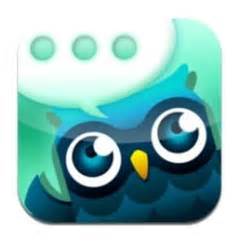 不要亂po文。不亂傳情色圖片。請勿亂與陌生女生談論不良話題。                  不亂加社團。資工三乙不指名道姓，用字遣詞請自行注意。資工二乙活動午夜12點別用FB及LINE拉票。FB及LINE別用來公然侮辱、妨礙名譽與恐嚇等字眼。FB及LINE放音樂影片等要尊重智慧財產權，要創作人同意才能公開播放。電機二甲不要亂點來路不明網址。不隨便上傳不該上傳的東西。不要隨便上傳一些有關智慧財產的東西。應外二甲別傳謾罵他人的字眼，勿人身攻擊，不傳具有著作權的文章，要寫出引用何者，不做不法勾當，不要盜別人帳號，不PO不雅照，不妨礙風化，法網恢恢疏而不漏請大家自重。工管三甲不要互相謾罵。不要散布謠言或不雅圖和影片。不要盜別人帳號。電機一乙不用不當言語在網路上發言。禁止傳送不雅照在網路上。電機一丙不散播個資。不能詐騙。企管一乙避免點入陌生網站。保護個資不亂公布。土木三甲注意語言溝通，用字遣詞都須注意。                  二企三甲不在公開場合談論政治事務。避免人身攻擊或言語霸凌。未經原PO作者同意，勿擅自分享或連結。避免將個人隱私或個人資料曝光於FB或LINE。機械四甲勿隨意散佈不雅照片及未過証明不肖訊息。電機四甲網路有網路的公共場合，要為自己的言論負責，不要散播謠言跟不雅照片。電機四乙別亂加來路不明的朋友。工管四甲    不要給自己的個資，以及在網路上應注意不要攻擊和辱罵對方，以免觸法。企管四甲不言語傷害他人。不犯賣違法物品。不散播不實際訊息。不在網路上使用通訊軟體，揪眾打群架。企管四乙避免牽涉賭博式行為。不得在網路上侮辱他人，誹謗他人名譽。不得從事網路援交心存正念，違法的事情千萬不要做。               幼保四甲FB：1.避免在網路發佈個人的訊息。2.發表非法活動。3.霸凌。4.批評教師。LINE：1.散播色情照片2.避免不實廣告。資管四乙現在很多人上傳整部影片與音樂，或有非官方公司所放在網路的資訊就有可能會觸，要避免。不得抄襲或網路截圖。資管四丙1.避免人身攻擊。2.盜用帳號。3.勿販賣非法商品。4.勿盜用他人照片。應外四甲1.避免上傳侵犯他人版權之各類文件圖片影音等。2.不惡意攻擊或批判他人或團體。休運四甲1.不要在網路上散佈不實言論或張貼不雅照片等行為。2.不可以在網路上做人身攻擊。3.勿散佈涉及毀謗及違法內容。觀光四甲1.損人名譽的消息不可公佈。2.不可盜用其他人帳密(個資法) 。	3.不可放不入流照片。4.不可騷擾其他非好友。時尚四甲    FB及 LINE上，只有文字和表符號的溝通，缺少了見面時的表情，動作等肢體語言的感受，因此，使用FB及 LINE時，應注意禮貌，減少誤會，另外FB為公開的空間，不可隨意的發洩情緒，謾罵他人。數位四甲1.在使用前務必詳讀「使用者條款」並遵守。2.避免觸犯著作權法，不可盜用他人作品及照片。3.不可在公閞平台發表不適宜之內容（如色情、謾罵、人身攻擊的內容）。4.不可盜用他人肖像進行盈利及販售行為。5.不可竊取他人隱私之照片或個人資料等。6.不可冒用他人帳號。7.不可未經他人同意公開他人之隱私內容（如個人資料對話等）。機械三乙言論上三思而後行。不要隨便散播分享他人檔案企管三甲個資法，隱私權，言論批評不得公然加粗話。言論：不得直接標記本人，公然言論污衊。企管三乙勿在網路或通訊軟體上公開謾罵他人。不要亂點來路不明之訊息。不要直接擷取一些文學作品,明星或卡通圖片,數位教學內容放在自己的網頁上，如果沒有經過讓創作者或照片本人之同意，隨意地把資料放在網站上，是犯法的行為。幼保二甲    有時候人總是有心情不好的時候，這時常有人PO一些較情緒化的字眼，在日後較容易造成一些糾紛，或是放上某些他人的照片加以嘲諷，還有即使在只有２人看的到地方（如line的聊天室）攻擊他人也觸法，所以希望大家在發表任何言語前能三思而後行。時尚三甲使用FB勿貼文指名或標註人嘲諷及按相關文章讚，當事者可對相關的人提出「誹謗罪」。貼文辱罵等輕蔑文字說他心，可被法官依「刑法妨害名譽罪」判刑。貼文互嗆並死嚇對方，違反恐嚇罪。將他人隱私或不雅照片／影片上傳。電子二甲    記得在網路上要理性對待，千萬別意氣用事，一時火大毀了一生。時尚二甲勿用LINE或FB進行網路詐騙，今年上半年高市警局調整詐騙件數是去年的1.5倍，請勿連結或回應不認識的人之通訊，以防個資外洩。使用他人的電腦時，請勿擅自開啟他人的線上通訊的備份或導拷以免觸法。觀光一乙違法的影片勿上傳。帳密不要亂給別人，以免導致人家亂用，用來詐騙。不罵髒話，以免觸法。餐飲一乙1.首先要知道那些行為將觸法。2.避免隨意點閱不知名的網址。3.避免任意轉貼，上傳他人作品。4.使用交友軟體是方便交朋友，不是成為犯罪的媒介。5.避免用不雅話語和謾罵字眼。6.不散播色情的圖文。